IPPR.271.8.2018                                               Latowicz, 25 października 2018r. 

Ogłoszenie nr 641131-N-2018 z dnia 2018-10-25 r. Gmina Latowicz: Odbieranie i zagospodarowanie odpadów komunalnych od właścicieli nieruchomości zamieszkałych na terenie Gminy Latowicz
OGŁOSZENIE O ZAMÓWIENIU - Usługi Zamieszczanie ogłoszenia: Zamieszczanie obowiązkowe Ogłoszenie dotyczy: Zamówienia publicznego Zamówienie dotyczy projektu lub programu współfinansowanego ze środków Unii Europejskiej Nie 
Nazwa projektu lub programu O zamówienie mogą ubiegać się wyłącznie zakłady pracy chronionej oraz wykonawcy, których działalność, lub działalność ich wyodrębnionych organizacyjnie jednostek, które będą realizowały zamówienie, obejmuje społeczną i zawodową integrację osób będących członkami grup społecznie marginalizowanych Nie 
Należy podać minimalny procentowy wskaźnik zatrudnienia osób należących do jednej lub więcej kategorii, o których mowa w art. 22 ust. 2 ustawy Pzp, nie mniejszy niż 30%, osób zatrudnionych przez zakłady pracy chronionej lub wykonawców albo ich jednostki (w %) SEKCJA I: ZAMAWIAJĄCY Postępowanie przeprowadza centralny zamawiający Nie Postępowanie przeprowadza podmiot, któremu zamawiający powierzył/powierzyli przeprowadzenie postępowania Nie Informacje na temat podmiotu któremu zamawiający powierzył/powierzyli prowadzenie postępowania: 
Postępowanie jest przeprowadzane wspólnie przez zamawiających Nie 
Jeżeli tak, należy wymienić zamawiających, którzy wspólnie przeprowadzają postępowanie oraz podać adresy ich siedzib, krajowe numery identyfikacyjne oraz osoby do kontaktów wraz z danymi do kontaktów: 

Postępowanie jest przeprowadzane wspólnie z zamawiającymi z innych państw członkowskich Unii Europejskiej Nie W przypadku przeprowadzania postępowania wspólnie z zamawiającymi z innych państw członkowskich Unii Europejskiej – mające zastosowanie krajowe prawo zamówień publicznych: 
Informacje dodatkowe: I. 1) NAZWA I ADRES: Gmina Latowicz, krajowy numer identyfikacyjny 71158273000000, ul. ul. Rynek  6 , 05334   Latowicz, woj. mazowieckie, państwo Polska, tel. 025 7521080 w. 15, e-mail uglatowicz@interia.pl, faks 025 7521080 w. 29. 
Adres strony internetowej (URL): http://latowicz.samorzady.pl 
Adres profilu nabywcy: 
Adres strony internetowej pod którym można uzyskać dostęp do narzędzi i urządzeń lub formatów plików, które nie są ogólnie dostępne I. 2) RODZAJ ZAMAWIAJĄCEGO: Administracja samorządowa I.3) WSPÓLNE UDZIELANIE ZAMÓWIENIA (jeżeli dotyczy): Podział obowiązków między zamawiającymi w przypadku wspólnego przeprowadzania postępowania, w tym w przypadku wspólnego przeprowadzania postępowania z zamawiającymi z innych państw członkowskich Unii Europejskiej (który z zamawiających jest odpowiedzialny za przeprowadzenie postępowania, czy i w jakim zakresie za przeprowadzenie postępowania odpowiadają pozostali zamawiający, czy zamówienie będzie udzielane przez każdego z zamawiających indywidualnie, czy zamówienie zostanie udzielone w imieniu i na rzecz pozostałych zamawiających): I.4) KOMUNIKACJA: 
Nieograniczony, pełny i bezpośredni dostęp do dokumentów z postępowania można uzyskać pod adresem (URL) Tak 
http://latowicz.samorzady.pl 
Adres strony internetowej, na której zamieszczona będzie specyfikacja istotnych warunków zamówienia Tak 
http://latowicz.samorzady.pl 
Dostęp do dokumentów z postępowania jest ograniczony - więcej informacji można uzyskać pod adresem Nie 
Oferty lub wnioski o dopuszczenie do udziału w postępowaniu należy przesyłać: 
Elektronicznie Nie 
adres Dopuszczone jest przesłanie ofert lub wniosków o dopuszczenie do udziału w postępowaniu w inny sposób: 
Nie 
Inny sposób: 

Wymagane jest przesłanie ofert lub wniosków o dopuszczenie do udziału w postępowaniu w inny sposób: 
Tak 
Inny sposób: 
pisemnie za pośrednictwem operatora pocztowego, osobiście lub za posrednictwem posłańca w języku polskim, zgodnie z ust. 14 SIWZ w do dnia 06.11.2018r do godz. 09.00 
Adres: 
Urząd Gminy Latowicz, ul. Rynek  6 , 05334   Latowicz, woj. mazowieckie 
Komunikacja elektroniczna wymaga korzystania z narzędzi i urządzeń lub formatów plików, które nie są ogólnie dostępne Nie 
Nieograniczony, pełny, bezpośredni i bezpłatny dostęp do tych narzędzi można uzyskać pod adresem: (URL) SEKCJA II: PRZEDMIOT ZAMÓWIENIA 
II.1) Nazwa nadana zamówieniu przez zamawiającego: Odbieranie i zagospodarowanie odpadów komunalnych od właścicieli nieruchomości zamieszkałych na terenie Gminy Latowicz 
Numer referencyjny: IPPR.271.8..2018 
Przed wszczęciem postępowania o udzielenie zamówienia przeprowadzono dialog techniczny Nie 
II.2) Rodzaj zamówienia: Usługi 
II.3) Informacja o możliwości składania ofert częściowych 
Zamówienie podzielone jest na części: Nie 
Oferty lub wnioski o dopuszczenie do udziału w postępowaniu można składać w odniesieniu do: 
wszystkich części Zamawiający zastrzega sobie prawo do udzielenia łącznie następujących części lub grup części: 
- 
Maksymalna liczba części zamówienia, na które może zostać udzielone zamówienie jednemu wykonawcy: 
- 


II.4) Krótki opis przedmiotu zamówienia (wielkość, zakres, rodzaj i ilość dostaw, usług lub robót budowlanych lub określenie zapotrzebowania i wymagań ) a w przypadku partnerstwa innowacyjnego - określenie zapotrzebowania na innowacyjny produkt, usługę lub roboty budowlane: Przedmiotem zamówienia jest realizacja usług: 1) odbierania i zagospodarowania odpadów komunalnych od właścicieli nieruchomości zamieszkałych na terenie Gminy Latowicz; przez nieruchomość zamieszkałą rozumie się nieruchomość o zabudowie jednorodzinnej bądź wielorodzinnej oraz nieruchomość, na której znajdują się domki letniskowe lub inną nieruchomość wykorzystywaną na cele rekreacyjno-wypoczynkowe, wykorzystywane jedynie przez część roku – zwane w dalszej treści „nieruchomością zamieszkałą”; 2) wyposażenie Punktu Selektywnego Zbierania Odpadów Komunalnych, zwanego w dalszej treści PSZOK, w urządzenia do selektywnego gromadzenia odpadów (kontenery/pojemniki), jak również odbiór i zagospodarowanie tych odpadów. 3.2. Zamówienie obejmuje wykonanie usług w zakresie odbierania i zagospodarowania odpadów komunalnych wskazanych w szczegółowym opisie przedmiotu zamówienia (załącznik nr 1) do SIWZ) z nieruchomości, na których zamieszkują mieszkańcy, położonych w granicach administracyjnych Gminy Latowicz, zgodnie z: 1) zapisami ustawy z dnia 13 września 1996 r. o utrzymaniu czystości i porządku w gminach (Dz. U. z 2018 r. poz. 1454), 2) rozporządzeniem Ministra Środowiska z dnia 29 grudnia 2016 r. w sprawie szczegółowego sposobu selektywnego zbierania wybranych frakcji odpadów (Dz. U. z 2017 r., poz. 19) 3) zapisami wojewódzkiego planu gospodarki odpadami obowiązującego w trakcie trwania umowy zawartej w wyniku przetargu (IPPR.271.7.2018), 4) przepisami Regulaminu utrzymania czystości i porządku na terenie Gminy Latowicz (stanowiącym załącznik nr 7 do SIWZ), przyjętego Uchwałą nr XV/150/16 Rady Gminy Latowicz z dnia 27 czerwca 2016r. - zmienionego Uchwałą Nr XVI/158/2016 Rady Gminy Latowicz z dnia 07 września 2016 r. (załącznik 7a), 5) zapisami uchwały nr XV/151/16 Rady Gminy Latowicz z dnia 27 czerwca 2016 r. w sprawie określenia szczegółowego sposobu i zakresu świadczenia usług w zakresie odbierania odpadów komunalnych od właścicieli nieruchomości, na których zamieszkują mieszkańcy i zagospodarowania tych odpadów w zamian za uiszczoną przez właściciela nieruchomości opłatę za gospodarowanie odpadami komunalnymi – stanowiącej załącznik nr 8 do SIWZ; lub innymi aktami obowiązującymi w trakcie trwania umowy. 3.3 Przewidywana ilość wytworzonych odpadów komunalnych, którą trzeba będzie odebrać i zagospodarować – 700 Mg/rok. W przypadku zwiększenia ilości wywożonych odpadów Zamawiający nie będzie ponosił dodatkowych kosztów. 3.4. Szczegółowy opis przedmiotu zamówienia został określony w załączniku nr 1 do niniejszej SIWZ. 3.5. Pozostałe warunki realizacji zamówienia określone zostały w projekcie umowy, stanowiącym załącznik nr 2 do niniejszej SIWZ. 3.6. Oznaczenia wg Wspólnego Słownika Zamówień: 90.50.00.00-2 Usługi związane z odpadami 90.51.20.00-9 Usługi transportu odpadów 90.51.31.00-7 Usługi wywozu odpadów pochodzących z gospodarstw domowych 90.53.30.00-2 Usługi gospodarki odpadami 90.51.40.00-3 Usługi recyklingu odpadów 3.7. Oferta musi obejmować całość przedmiotu zamówienia. Zamówienie nie zostało podzielone na części i musi zostać zrealizowane w całości. 3.8. Zamawiający wymaga, aby co najmniej dwie osoby były zatrudnione na podstawie umowy o pracę jako kierowcy obsługujący pojazdy do odbierania odpadów. 

II.5) Główny kod CPV: 90513100-7 
Dodatkowe kody CPV: 

II.6) Całkowita wartość zamówienia (jeżeli zamawiający podaje informacje o wartości zamówienia): 
Wartość bez VAT: 
Waluta: 
(w przypadku umów ramowych lub dynamicznego systemu zakupów – szacunkowa całkowita maksymalna wartość w całym okresie obowiązywania umowy ramowej lub dynamicznego systemu zakupów) 
II.7) Czy przewiduje się udzielenie zamówień, o których mowa w art. 67 ust. 1 pkt 6 i 7 lub w art. 134 ust. 6 pkt 3 ustawy Pzp: Nie 
Określenie przedmiotu, wielkości lub zakresu oraz warunków na jakich zostaną udzielone zamówienia, o których mowa w art. 67 ust. 1 pkt 6 lub w art. 134 ust. 6 pkt 3 ustawy Pzp: - 
II.8) Okres, w którym realizowane będzie zamówienie lub okres, na który została zawarta umowa ramowa lub okres, na który został ustanowiony dynamiczny system zakupów: 
miesiącach:    lub dniach: 
lub 
data rozpoczęcia: 2019-01-01   lub zakończenia: 2020-12-31 
II.9) Informacje dodatkowe: SEKCJA III: INFORMACJE O CHARAKTERZE PRAWNYM, EKONOMICZNYM, FINANSOWYM I TECHNICZNYM III.1) WARUNKI UDZIAŁU W POSTĘPOWANIU III.1.1) Kompetencje lub uprawnienia do prowadzenia określonej działalności zawodowej, o ile wynika to z odrębnych przepisów 
Określenie warunków: a) posiadają wpis do rejestru działalności regulowanej w zakresie odbierania odpadów komunalnych od właścicieli nieruchomości, zgodnie z wymogami ustawy z dnia 13 września 1996 r. o utrzymaniu czystości i porządku w gminach (Dz. U. z 2018 r, poz. 1454); b) posiadają aktualne zezwolenia na transport odpadów komunalnych zgodnie z wymoga-mi ustawy z dnia 14 grudnia 2012 r. o odpadach (Dz. U. z 2018 r. poz. 992 z późn. zm.) 
Informacje dodatkowe 
III.1.2) Sytuacja finansowa lub ekonomiczna 
Określenie warunków: - posiadają ubezpieczenie odpowiedzialności cywilnej w zakresie prowadzonej działalności związanej z przedmiotem zamówienia na sumę co najmniej 200 000,00 zł (słownie: dwieście tysięcy złotych) 
Informacje dodatkowe 
III.1.3) Zdolność techniczna lub zawodowa 
Określenie warunków: a) w okresie ostatnich 3 lat przed upływem terminu składania ofert, a jeżeli okres prowadzenia działalności jest krótszy – w tym okresie, należycie wykonali co najmniej jedną usługę polegającą na odbieraniu i zagospodarowaniu odpadów komunalnych od właścicieli nieruchomości wykonywanych w sposób ciągły przez okres minimum 12 miesięcy o masie łącznej minimum 500 Mg. b) dysponują lub będą dysponowali niezbędnymi do wykonania zamówienia narzędziami i urządzeniami określonymi w rozporządzeniu Ministra Środowiska z dnia 11 stycznia 2013 r. w sprawie szczegółowych wymagań w zakresie odbierania odpadów komunalnych od właścicieli nieruchomości (Dz. U. z 2013, poz.122) tj. co najmniej: - dwa pojazdy przystosowane do odbierania zmieszanych odpadów komunalnych, - dwa pojazdy przystosowane do odbierania selektywnie zebranych odpadów komunalnych, - jeden pojazd do odbierania odpadów bez funkcji kompaktującej Wszystkie ww. pojazdy muszą być w dyspozycji Wykonawcy, winny być trwale i czytelnie oznakowane (nazwa firmy, dane adresowe i numery telefonu podmiotu odbierającego odpady komunalne od właścicieli nieruchomości), winny być zarejestrowane, dopuszczone do ruchu, posiadać aktualne badania techniczne i świadectwa dopuszczenia do ruchu. 
Zamawiający wymaga od wykonawców wskazania w ofercie lub we wniosku o dopuszczenie do udziału w postępowaniu imion i nazwisk osób wykonujących czynności przy realizacji zamówienia wraz z informacją o kwalifikacjach zawodowych lub doświadczeniu tych osób: Tak 
Informacje dodatkowe: III.2) PODSTAWY WYKLUCZENIA III.2.1) Podstawy wykluczenia określone w art. 24 ust. 1 ustawy Pzp 
III.2.2) Zamawiający przewiduje wykluczenie wykonawcy na podstawie art. 24 ust. 5 ustawy Pzp Nie Zamawiający przewiduje następujące fakultatywne podstawy wykluczenia: 





III.3) WYKAZ OŚWIADCZEŃ SKŁADANYCH PRZEZ WYKONAWCĘ W CELU WSTĘPNEGO POTWIERDZENIA, ŻE NIE PODLEGA ON WYKLUCZENIU ORAZ SPEŁNIA WARUNKI UDZIAŁU W POSTĘPOWANIU ORAZ SPEŁNIA KRYTERIA SELEKCJI Oświadczenie o niepodleganiu wykluczeniu oraz spełnianiu warunków udziału w postępowaniu 
Tak 
Oświadczenie o spełnianiu kryteriów selekcji 
Nie III.4) WYKAZ OŚWIADCZEŃ LUB DOKUMENTÓW , SKŁADANYCH PRZEZ WYKONAWCĘ W POSTĘPOWANIU NA WEZWANIE ZAMAWIAJACEGO W CELU POTWIERDZENIA OKOLICZNOŚCI, O KTÓRYCH MOWA W ART. 25 UST. 1 PKT 3 USTAWY PZP: 1) aktualne na dzień składania ofert oświadczenie stanowiące wstępne potwierdzenie, że nie podlega wykluczeniu z postępowania – wg wzoru stanowiącego załącznik nr 4 do SIWZ 2) kopię dokumentu potwierdzającego wniesienie wadium; 3) pełnomocnictwo, o którym mowa w punkcie 10.6 niniejszej SIWZ (opcjonalnie); 4) zobowiązanie podmiotu trzeciego do oddania wykonawcy do dyspozycji niezbędnych zasobów na potrzeby realizacji zamówienia albo inne dokumenty służące wykazaniu udostępnienia Wykonawcy potencjału przez podmiot trzeci – opcjonalnie, tylko w przypadku, gdy Wykonawca w celu potwierdzenia spełniania warunków udziału w postępowaniu polega na zdolnościach technicznych lub zawodowych lub sytuacji finansowej lub ekonomicznej innych podmiotów, na zasadach określonych w art. 22a ustawy Pzp. 6.2. Wykonawca, który powołuje się na zasoby innych podmiotów, w celu wykazania braku istnienia wobec nich podstaw wykluczenia oraz spełniania, w zakresie, w jakim powołuje się na ich zasoby, warunków udziału w postępowaniu, zamieszcza informacje o tych podmiotach w oświadczeniach, o których mowa w punkcie 6.1 ppkt 1) i 2) SIWZ. 6.3. Wykonawcy wspólnie ubiegający się o udzielenie zamówienia: 1) dołączają dodatkowo do formularza OFERTY dokument ustanawiający pełnomocnika do reprezentowania ich w postępowaniu albo reprezentowania w postępowaniu i zawarciu umowy; 2) składają odrębnie (każdy z nich) oświadczenia, w którym każdy z tych Wykonawców wykazuje spełnianie warunków udziału w postępowaniu oraz brak podstaw wykluczenia. 6.4. Wykonawca, w terminie 3 dni od zamieszczenia na stronie internetowej wskazanej w punkcie 1. SIWZ informacji, o której mowa w art. 86 ust. 5 ustawy Pzp (tj informacji z otwarcia ofert), przekazuje Zamawiającemu oświadczenie o przynależności lub braku przynależności do tej samej grupy kapitałowej, o której mowa w art. 24 ust. 1 pkt 23 przywołanej ustawy, tj. grupy kapitałowej w rozumieniu ustawy z dnia 16 lutego 2007 r. o ochronie konkurencji i konsumentów (t.j. Dz. U. z 2018 r. poz. 798 z późn. zm.). Wraz ze złożeniem oświadczenia, Wykonawca może przedstawić dowody, że powiązania z innym wykonawcą nie prowadzą do zakłócenia konkurencji w postępowaniu o udzielenie zamówienia. Do sporządzenia oświadczenia Wykonawca może wykorzystać wzór stanowiący załącznik nr 6 do SIWZ. 1) informacji z Krajowego Rejestru Karnego w zakresie określonym w art. 24 ust.1 pkt 13, 14 i 21 ustawy Pzp oraz, odnośnie skazania za wykroczenie na karę aresztu, w zakresie określonym przez Zamawiającego na podstawie art. 24 ust. 5 pkt 5 i 6 ustawy Pzp, wystawionej nie wcześniej niż 6 miesięcy przed upływem terminu składania ofert; 2) zaświadczenia właściwego naczelnika urzędu skarbowego potwierdzającego, że Wykonawca nie zalega z opłacaniem podatków, wystawionego nie wcześniej niż 3 miesiące przed upływem terminu składania ofert; lub innego dokumentu potwierdzającego że Wykonawca zawarł porozumienie z właściwym organem podatkowym w sprawie spłat tych należności wraz z ewentualnymi odsetkami lub grzywnami, w szczególności uzyskał przewidziane prawem zwolnienie, odroczenie lub rozłożenie na raty zaległych płatności lub wstrzymanie w całości wykonania decyzji właściwego organu; 3) zaświadczenia właściwej terenowej jednostki organizacyjnej Zakładu Ubezpieczeń Społecznych lub Kasy Rolniczego Ubezpieczenia Społecznego albo innego dokumentu potwierdzającego, że Wykonawca nie zalega z opłacaniem składek na ubezpieczenia społeczne lub zdrowotne, wystawionego nie wcześniej niż 3 miesiące przed upływem terminu składania ofert; lub innego dokumentu potwierdzającego, że Wykonawca zawarł porozumienie z właściwym organem w sprawie spłat tych należności wraz z ewentualnymi odsetkami lub grzywnami, w szczególności uzyskał przewidziane prawem zwolnienie, odroczenie lub rozłożenie na raty zaległych płatności lub wstrzymanie w całości wykonania decyzji właściwego organu; 4) odpisu z właściwego rejestru lub centralnej ewidencji i informacji o działalności gospodarczej, jeżeli odrębne przepisy wymagają wpisu do rejestru lub ewidencji, w celu potwierdzenia braku podstaw do wykluczenia na podstawie art. 24 ust. 5 pkt 1 ustawy Pzp; 6.7. Oświadczenia dotyczące Wykonawcy i innych podmiotów, na których zdolnościach lub sytuacji polega Wykonawca na zasadach określonych w art. 22a ustawy Pzp należy złożyć w oryginale, a dokumenty inne niż oświadczenia – w oryginale lub kopii poświadczonej za zgodność z oryginałem. Poświadczenia za zgodność z oryginałem dokonuje odpowiednio Wykonawca, podmiot, na którego zdolnościach lub sytuacji polega Wykonawca albo Wykonawcy wspólnie ubiegający się o udzielenie zamówienia publicznego, w zakresie dokumentów, które każdego z nich dotyczą. 6.8. Dokumenty sporządzone w języku obcym należy złożyć wraz z tłumaczeniem na język polski. III.5) WYKAZ OŚWIADCZEŃ LUB DOKUMENTÓW SKŁADANYCH PRZEZ WYKONAWCĘ W POSTĘPOWANIU NA WEZWANIE ZAMAWIAJACEGO W CELU POTWIERDZENIA OKOLICZNOŚCI, O KTÓRYCH MOWA W ART. 25 UST. 1 PKT 1 USTAWY PZP III.5.1) W ZAKRESIE SPEŁNIANIA WARUNKÓW UDZIAŁU W POSTĘPOWANIU: 
1) aktualne na dzień składania ofert oświadczenie stanowiące wstępne potwierdzenie, że spełnia warunki udziału w postępowaniu – wg wzoru stanowiącego załącznik nr 5 do SIWZ; 3) kopię dokumentu potwierdzającego wniesienie wadium; 4) pełnomocnictwo, o którym mowa w punkcie 10.6 niniejszej SIWZ (opcjonalnie); 5) zobowiązanie podmiotu trzeciego do oddania wykonawcy do dyspozycji niezbędnych zasobów na potrzeby realizacji zamówienia albo inne dokumenty służące wykazaniu udostępnienia Wykonawcy potencjału przez podmiot trzeci – opcjonalnie, tylko w przypadku, gdy Wykonawca w celu potwierdzenia spełniania warunków udziału w postępowaniu polega na zdolnościach technicznych lub zawodowych lub sytuacji finansowej lub ekonomicznej innych podmiotów, na zasadach określonych w art. 22a ustawy Pzp. 6.2. Wykonawca, który powołuje się na zasoby innych podmiotów, w celu wykazania braku istnienia wobec nich podstaw wykluczenia oraz spełniania, w zakresie, w jakim powołuje się na ich zasoby, warunków udziału w postępowaniu, zamieszcza informacje o tych podmiotach w oświadczeniach, o których mowa w punkcie 6.1 ppkt 1) i 2) SIWZ. 6.3. Wykonawcy wspólnie ubiegający się o udzielenie zamówienia: 1) dołączają dodatkowo do formularza OFERTY dokument ustanawiający pełnomocnika do reprezentowania ich w postępowaniu albo reprezentowania w postępowaniu i zawarciu umowy; 2) składają odrębnie (każdy z nich) oświadczenia, w którym każdy z tych Wykonawców wykazuje spełnianie warunków udziału w postępowaniu oraz brak podstaw wykluczenia. 6.4. Wykonawca, w terminie 3 dni od zamieszczenia na stronie internetowej wskazanej w punkcie 1. SIWZ informacji, o której mowa w art. 86 ust. 5 ustawy Pzp (tj informacji z otwarcia ofert), przekazuje Zamawiającemu oświadczenie o przynależności lub braku przynależności do tej samej grupy kapitałowej, o której mowa w art. 24 ust. 1 pkt 23 przywołanej ustawy, tj. grupy kapitałowej w rozumieniu ustawy z dnia 16 lutego 2007 r. o ochronie konkurencji i konsumentów (t.j. Dz. U. z 2018 r. poz. 798 z późn. zm.). Wraz ze złożeniem oświadczenia, Wykonawca może przedstawić dowody, że powiązania z innym wykonawcą nie prowadzą do zakłócenia konkurencji w postępowaniu o udzielenie zamówienia. Do sporządzenia oświadczenia Wykonawca może wykorzystać wzór stanowiący załącznik nr 6 do SIWZ. 6.5. Zamawiający wezwie wykonawcę, którego oferta zostanie najwyżej oceniona, do złożenia w wyznaczonym, nie krótszym niż 5 dni, terminie aktualnych na dzień złożenia następujących oświadczeń i dokumentów potwierdzających okoliczności, o których mowa w art. 25 ust.1 ustawy Pzp – w zakresie spełnienia warunków udziału w postępowaniu: 1) dokumentu potwierdzającego wpisanie do rejestru działalności regulowanej w zakresie odbierania odpadów komunalnych od właścicieli nieruchomości zgodnie z wymogami ustawy z dnia 13 września 1996 r. o Utrzymaniu czystości i porządku w gminach (t.j. Dz. U. z 2018 r. poz. 1454); 2) dokumentu potwierdzającego posiadanie wpisu do rejestru podmiotów zbierających zużyty sprzęt elektryczny i elektroniczny zgodnie z ustawą z dnia 11 września 2015 r. o zużytym sprzęcie elektrycznym i elektronicznym (Dz. U. z 2018 r. poz. 1466); 3) zezwolenia na transport odpadów komunalnych zgodnie z wymogami ustawy z dnia 14 grudnia 2012 r. o odpadach (Dz. U. z 2018 r. poz. 992 z późn. zm.); 4) dokumentu potwierdzającego, że Wykonawca jest ubezpieczony od odpowiedzialności cywilnej w zakresie prowadzonej działalności związanej z przedmiotem zamówienia na sumę gwarancyjną określoną przez Zamawiającego; 5) wykazu usług wykonanych (zgodnie ze wzorem stanowiącym załącznik nr 9 do SIWZ), a w przypadku świadczeń okresowych lub ciągłych również wykonywanych, w okresie ostatnich 3 lat przed upływem terminu składania ofert, a jeżeli okres prowadzenia działalności jest krótszy – w tym okresie, wraz z podaniem ich wartości, przedmiotu i dat wykonania i podmiotów, na rzecz których usługi zostały wykonane, oraz załączeniem dowodów określających czy te usługi zostały wykonane lub są wykonywane należycie, przy czym dowodami, o których mowa, są referencje bądź inne dokumenty wystawione przez podmiot, na rzecz którego usługi były wykonywane,a w przypadku świadczeń okresowych lub ciągłych są wykonywane, a jeżeli z uzasadnionej przyczyny o obiektywnym charakterze wykonawca nie jest w stanie uzyskać tych dokumentów – oświadczenie wykonawcy; w przypadku świadczeń okresowych lub ciągłych nadal wykonywanych referencje bądź inne dokumenty potwierdzające ich należyte wykonywanie powinny być wydane nie wcześniej niż 3 miesiące przed upływem terminu składania ofert, 6) wykazu narzędzi (zgodnie ze wzorem stanowiącym załącznik nr 10 do SIWZ), wyposażenia zakładu lub urządzeń technicznych dostępnych Wykonawcy w celu wykonania zamówienia publicznego wraz z informacją o podstawie do dysponowania tymi zasobami. 
III.5.2) W ZAKRESIE KRYTERIÓW SELEKCJI: III.6) WYKAZ OŚWIADCZEŃ LUB DOKUMENTÓW SKŁADANYCH PRZEZ WYKONAWCĘ W POSTĘPOWANIU NA WEZWANIE ZAMAWIAJACEGO W CELU POTWIERDZENIA OKOLICZNOŚCI, O KTÓRYCH MOWA W ART. 25 UST. 1 PKT 2 USTAWY PZP 1) informacji z Krajowego Rejestru Karnego w zakresie określonym w art. 24 ust.1 pkt 13, 14 i 21 ustawy Pzp oraz, odnośnie skazania za wykroczenie na karę aresztu, w zakresie określonym przez Zamawiającego na podstawie art. 24 ust. 5 pkt 5 i 6 ustawy Pzp, wystawionej nie wcześniej niż 6 miesięcy przed upływem terminu składania ofert; 2) zaświadczenia właściwego naczelnika urzędu skarbowego potwierdzającego, że Wykonawca nie zalega z opłacaniem podatków, wystawionego nie wcześniej niż 3 miesiące przed upływem terminu składania ofert; lub innego dokumentu potwierdzającego że Wykonawca zawarł porozumienie z właściwym organem podatkowym w sprawie spłat tych należności wraz z ewentualnymi odsetkami lub grzywnami, w szczególności uzyskał przewidziane prawem zwolnienie, odroczenie lub rozłożenie na raty zaległych płatności lub wstrzymanie w całości wykonania decyzji właściwego organu; 3) zaświadczenia właściwej terenowej jednostki organizacyjnej Zakładu Ubezpieczeń Społecznych lub Kasy Rolniczego Ubezpieczenia Społecznego albo innego dokumentu potwierdzającego, że Wykonawca nie zalega z opłacaniem składek na ubezpieczenia społeczne lub zdrowotne, wystawionego nie wcześniej niż 3 miesiące przed upływem terminu składania ofert; lub innego dokumentu potwierdzającego, że Wykonawca zawarł porozumienie z właściwym organem w sprawie spłat tych należności wraz z ewentualnymi odsetkami lub grzywnami, w szczególności uzyskał przewidziane prawem zwolnienie, odroczenie lub rozłożenie na raty zaległych płatności lub wstrzymanie w całości wykonania decyzji właściwego organu; 4) odpisu z właściwego rejestru lub centralnej ewidencji i informacji o działalności gospodarczej, jeżeli odrębne przepisy wymagają wpisu do rejestru lub ewidencji, w celu potwierdzenia braku podstaw do wykluczenia na podstawie art. 24 ust. 5 pkt 1 ustawy Pzp; 6.7. Oświadczenia dotyczące Wykonawcy i innych podmiotów, na których zdolnościach lub sytuacji polega Wykonawca na zasadach określonych w art. 22a ustawy Pzp należy złożyć w oryginale, a dokumenty inne niż oświadczenia – w oryginale lub kopii poświadczonej za zgodność z oryginałem. Poświadczenia za zgodność z oryginałem dokonuje odpowiednio Wykonawca, podmiot, na którego zdolnościach lub sytuacji polega Wykonawca albo Wykonawcy wspólnie ubiegający się o udzielenie zamówienia publicznego, w zakresie dokumentów, które każdego z nich dotyczą. 6.8. Dokumenty sporządzone w języku obcym należy złożyć wraz z tłumaczeniem na język polski. III.7) INNE DOKUMENTY NIE WYMIENIONE W pkt III.3) - III.6) SEKCJA IV: PROCEDURA IV.1) OPIS 
IV.1.1) Tryb udzielenia zamówienia: Przetarg nieograniczony 
IV.1.2) Zamawiający żąda wniesienia wadium: Tak 
Informacja na temat wadium 
7000,00 PLN 
IV.1.3) Przewiduje się udzielenie zaliczek na poczet wykonania zamówienia: Nie 
Należy podać informacje na temat udzielania zaliczek: 
IV.1.4) Wymaga się złożenia ofert w postaci katalogów elektronicznych lub dołączenia do ofert katalogów elektronicznych: Nie 
Dopuszcza się złożenie ofert w postaci katalogów elektronicznych lub dołączenia do ofert katalogów elektronicznych: 
Nie 
Informacje dodatkowe: 
IV.1.5.) Wymaga się złożenia oferty wariantowej: Nie 
Dopuszcza się złożenie oferty wariantowej 
Nie 
Złożenie oferty wariantowej dopuszcza się tylko z jednoczesnym złożeniem oferty zasadniczej: 
Nie 
IV.1.6) Przewidywana liczba wykonawców, którzy zostaną zaproszeni do udziału w postępowaniu 
(przetarg ograniczony, negocjacje z ogłoszeniem, dialog konkurencyjny, partnerstwo innowacyjne) Liczba wykonawców   
Przewidywana minimalna liczba wykonawców 
Maksymalna liczba wykonawców   
Kryteria selekcji wykonawców: 
IV.1.7) Informacje na temat umowy ramowej lub dynamicznego systemu zakupów: Umowa ramowa będzie zawarta: 

Czy przewiduje się ograniczenie liczby uczestników umowy ramowej: 

Przewidziana maksymalna liczba uczestników umowy ramowej: 

Informacje dodatkowe: 

Zamówienie obejmuje ustanowienie dynamicznego systemu zakupów: 

Adres strony internetowej, na której będą zamieszczone dodatkowe informacje dotyczące dynamicznego systemu zakupów: 

Informacje dodatkowe: 

W ramach umowy ramowej/dynamicznego systemu zakupów dopuszcza się złożenie ofert w formie katalogów elektronicznych: 

Przewiduje się pobranie ze złożonych katalogów elektronicznych informacji potrzebnych do sporządzenia ofert w ramach umowy ramowej/dynamicznego systemu zakupów: 
IV.1.8) Aukcja elektroniczna 
Przewidziane jest przeprowadzenie aukcji elektronicznej (przetarg nieograniczony, przetarg ograniczony, negocjacje z ogłoszeniem) Nie 
Należy podać adres strony internetowej, na której aukcja będzie prowadzona: 

Należy wskazać elementy, których wartości będą przedmiotem aukcji elektronicznej: 
Przewiduje się ograniczenia co do przedstawionych wartości, wynikające z opisu przedmiotu zamówienia: 

Należy podać, które informacje zostaną udostępnione wykonawcom w trakcie aukcji elektronicznej oraz jaki będzie termin ich udostępnienia: 
Informacje dotyczące przebiegu aukcji elektronicznej: 
Jaki jest przewidziany sposób postępowania w toku aukcji elektronicznej i jakie będą warunki, na jakich wykonawcy będą mogli licytować (minimalne wysokości postąpień): 
Informacje dotyczące wykorzystywanego sprzętu elektronicznego, rozwiązań i specyfikacji technicznych w zakresie połączeń: 
Wymagania dotyczące rejestracji i identyfikacji wykonawców w aukcji elektronicznej: 
Informacje o liczbie etapów aukcji elektronicznej i czasie ich trwania: 
Czas trwania: 

Czy wykonawcy, którzy nie złożyli nowych postąpień, zostaną zakwalifikowani do następnego etapu: 
Warunki zamknięcia aukcji elektronicznej: 
IV.2) KRYTERIA OCENY OFERT 
IV.2.1) Kryteria oceny ofert: 
IV.2.2) Kryteria 
IV.2.3) Zastosowanie procedury, o której mowa w art. 24aa ust. 1 ustawy Pzp (przetarg nieograniczony) 
Tak 
IV.3) Negocjacje z ogłoszeniem, dialog konkurencyjny, partnerstwo innowacyjne 
IV.3.1) Informacje na temat negocjacji z ogłoszeniem 
Minimalne wymagania, które muszą spełniać wszystkie oferty: 
nie dotyczy 
Przewidziane jest zastrzeżenie prawa do udzielenia zamówienia na podstawie ofert wstępnych bez przeprowadzenia negocjacji 
Przewidziany jest podział negocjacji na etapy w celu ograniczenia liczby ofert: 
Należy podać informacje na temat etapów negocjacji (w tym liczbę etapów): 

Informacje dodatkowe 


IV.3.2) Informacje na temat dialogu konkurencyjnego 
Opis potrzeb i wymagań zamawiającego lub informacja o sposobie uzyskania tego opisu: 
nie dotyczy 
Informacja o wysokości nagród dla wykonawców, którzy podczas dialogu konkurencyjnego przedstawili rozwiązania stanowiące podstawę do składania ofert, jeżeli zamawiający przewiduje nagrody: 

Wstępny harmonogram postępowania: 

Podział dialogu na etapy w celu ograniczenia liczby rozwiązań: 
Należy podać informacje na temat etapów dialogu: 


Informacje dodatkowe: 

IV.3.3) Informacje na temat partnerstwa innowacyjnego 
Elementy opisu przedmiotu zamówienia definiujące minimalne wymagania, którym muszą odpowiadać wszystkie oferty: 
nie dotyczy 
Podział negocjacji na etapy w celu ograniczeniu liczby ofert podlegających negocjacjom poprzez zastosowanie kryteriów oceny ofert wskazanych w specyfikacji istotnych warunków zamówienia: 

Informacje dodatkowe: 

IV.4) Licytacja elektroniczna 
Adres strony internetowej, na której będzie prowadzona licytacja elektroniczna: nie dotyczy Adres strony internetowej, na której jest dostępny opis przedmiotu zamówienia w licytacji elektronicznej: Wymagania dotyczące rejestracji i identyfikacji wykonawców w licytacji elektronicznej, w tym wymagania techniczne urządzeń informatycznych: Sposób postępowania w toku licytacji elektronicznej, w tym określenie minimalnych wysokości postąpień: Informacje o liczbie etapów licytacji elektronicznej i czasie ich trwania: Czas trwania: 

Wykonawcy, którzy nie złożyli nowych postąpień, zostaną zakwalifikowani do następnego etapu: Termin składania wniosków o dopuszczenie do udziału w licytacji elektronicznej: 
Data: godzina: 
Termin otwarcia licytacji elektronicznej: Termin i warunki zamknięcia licytacji elektronicznej: 
Istotne dla stron postanowienia, które zostaną wprowadzone do treści zawieranej umowy w sprawie zamówienia publicznego, albo ogólne warunki umowy, albo wzór umowy: 
Wymagania dotyczące zabezpieczenia należytego wykonania umowy: 
Informacje dodatkowe: IV.5) ZMIANA UMOWY 
Przewiduje się istotne zmiany postanowień zawartej umowy w stosunku do treści oferty, na podstawie której dokonano wyboru wykonawcy: Tak 
Należy wskazać zakres, charakter zmian oraz warunki wprowadzenia zmian: 
Zmiana umowy w zakresie wysokości wynagrodzenia Wykonawcy 1. Zamawiający dopuszcza zgodnie z art. 142 ust. 5 ustawy Pzp zmiany wysokości wynagrodzenia określonego w § 4 ust. 3 w zakresie dotyczącym niezrealizowanej części przedmiotu umowy w przypadku zmiany stawki podatku od towarów i usług, wysokości minimalnego wynagrodzenia za pracę albo wysokości minimalnej stawki godzinowej,ustalonych na podstawie przepisów ustawy z dnia 10 października 2002 r. o minimalnym wynagrodzeniu za pracę, zasad podlegania ubezpieczeniom społecznym lub ubezpieczeniu zdrowotnemu lub wysokości stawki składki na ubezpieczenia społeczne lub zdrowotne - jeżeli zmiany te będą miały wpływ na koszty wykonania zamówienia przez Wykonawcę. 2. W przypadku konieczności zmian umowy w zakresie, o którym mowa w ust.1 ustala się, że zmiany mogą zostać dokonane jedynie na pisemny i uzasadniony wniosek Wykonawcy. 3. Wykonawca do wniosku, o którym mowa w ust.2 zobowiązany jest załączyć wszelkie dowody na potwierdzenie, że zmiany prawa w zakresie określonym w ust.1 niniejszej umowy miały wpływ na koszty wykonania zamówienia. 4. Niedopuszczalna jest, poza zmianami przewidzianymi w SIWZ lub ogłoszeniu o zamówieniu, pod rygorem nieważności, zmiana istotnych postanowień zawartej umowy oraz wprowadzenie nowych postanowień do umowy niekorzystnych dla Zamawiającego, jeżeli przy ich uwzględnieniu należałoby zmienić treść oferty, na podstawie której dokonano wyboru Wykonawcy z zastrzeże- niem zmian przewidzianych w SIWZ oraz postanowień niniejszego §. 5. Zmiany, o których mowa w ust.1 wymagają każdorazowo zmiany umowy z formie aneksu. 1. Zamawiający przewiduje możliwość dokonania zmian postanowień niniejszej umowy: 1) w zakresie sposobu spełniania przez Wykonawcę świadczenia odbierania i zagospodarowania odpadów - w przypadku zmiany przepisów prawa powszechnie obowiązującego wpływających na sposób spełnienia świadczenia, 2) w zakresie wysokości wynagrodzenia Wykonawcy - w przypadkach określonych w § 5. 2. Wszelkie zmiany niniejszej umowy wymagają formy pisemnej pod rygorem nieważności. 3. W trakcie trwania niniejszej umowy Wykonawca zobowiązuje się do pisemnego powiadamiania Zamawiającego o: 1) zmianie siedziby lub nazwy firmy, 2) zmianie osób reprezentujących firmę, 3) ogłoszeniu upadłości, likwidacji lub zawieszeniu działalności oraz wszczęciu postępowania układowego, w którym uczestniczy Wykonawca. 
IV.6) INFORMACJE ADMINISTRACYJNE 

IV.6.1) Sposób udostępniania informacji o charakterze poufnym (jeżeli dotyczy): 

Środki służące ochronie informacji o charakterze poufnym 

IV.6.2) Termin składania ofert lub wniosków o dopuszczenie do udziału w postępowaniu: 
Data: 2018-11-06, godzina: 09:00, 
Skrócenie terminu składania wniosków, ze względu na pilną potrzebę udzielenia zamówienia (przetarg nieograniczony, przetarg ograniczony, negocjacje z ogłoszeniem): 

Wskazać powody: 

Język lub języki, w jakich mogą być sporządzane oferty lub wnioski o dopuszczenie do udziału w postępowaniu 
> 
IV.6.3) Termin związania ofertą: do: okres w dniach: 30 (od ostatecznego terminu składania ofert) 
IV.6.4) Przewiduje się unieważnienie postępowania o udzielenie zamówienia, w przypadku nieprzyznania środków pochodzących z budżetu Unii Europejskiej oraz niepodlegających zwrotowi środków z pomocy udzielonej przez państwa członkowskie Europejskiego Porozumienia o Wolnym Handlu (EFTA), które miały być przeznaczone na sfinansowanie całości lub części zamówienia: Nie 
IV.6.5) Przewiduje się unieważnienie postępowania o udzielenie zamówienia, jeżeli środki służące sfinansowaniu zamówień na badania naukowe lub prace rozwojowe, które zamawiający zamierzał przeznaczyć na sfinansowanie całości lub części zamówienia, nie zostały mu przyznane Nie 
IV.6.6) Informacje dodatkowe: Bogdan Świątek-GórskiWójt Gminy LatowiczKod CPV90512000-990500000-290533000-290514000-3Okres w miesiącachOkres w dniachData rozpoczęciaData zakończenia2019-01-01 2020-12-31KryteriaZnaczeniecena60,00zabezpieczenie należytego wykonania umowy40,00III.3) Informacje dodatkowe: SEKCJA IV: UDZIELENIE ZAMÓWIENIA . 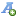 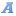 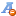 